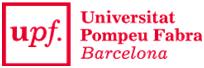 SOL·LICITUD D'ADMISSIÓ A CONVOCATÒRIES DE  SELECCIÓ DE PERSONAL LABORALCONCURS DE TRASLLAT I PROMOCIÓ INTERNA(llegiu les instruccions al dors del full)DADES DE LA CONVOCATÒRIADADES PERSONALSDADES ADMINISTRATIVES FORMACIÓALTRES TITULACIONSEXPERIÈNCIAALTRES DADES QUE FA CONSTAR L'ASPIRANTDEMANO ser admès a la convocatòria a què es refereix aquesta sol·licitud i DECLARO que són certes totes les dades que s'hi consignen i que compleixo totes les condicions exigides per treballar a l'administració pública i les assenyalades especialment en les bases de la convocatòria esmentada anteriorment. ________________________________________________(localitat i data)SignaturaGERENT DE LA UNIVERSITAT POMPEU FABRALes dades facilitades s’incorporaran i es tractaran en fitxers de la Universitat Pompeu Fabra amb la finalitat de gestionar aquest procés selectiu. L’òrgan responsable dels fitxers de la Universitat és el gerent. Es poden exercir els drets d’accés, rectificació, cancel·lació i oposició mitjançant comunicació escrita, acompanyada d’una fotocòpia del DNI o document equivalent, adreçada a : Àrea de Recursos Humans i Organització. VicegerentUniversitat Pompeu FabraPlaça de la Mercè, 10-1208002 BarcelonaINSTRUCCIONSEscriviu únicament a màquina o amb bolígraf, amb lletres majúscules o de tipus impremta.No oblideu signar l'imprès.Núm. de registre de la convocatòria:                                               Plaça convocada:             Codi de la plaça:                                                                              Grup: _______DNIPrimer cognomSegon cognomSegon cognomNomData de naixementTelèfonAdreça: carrer, núm. i pisAdreça: carrer, núm. i pisAdreça: carrer, núm. i pisLocalitat (codi postal)Localitat (codi postal)Localitat (codi postal)ProvínciaProvínciaPersonal laboral del grup:Complement del lloc:Unitat administrativa:Lloc de treball que esteu ocupant:                                                                                        Lloc de treball que esteu ocupant:                                                                                        Lloc de treball que esteu ocupant:                                                                                        Títol acadèmic oficial exigit en la convocatòriaCentre d'expedicióAnyTitulacionsCentre d'expedicióAny----------------------------------------------------------------------------------------------------------------------------------------------------------------------------------------------------------------------------------------------------------------------------------------------------------------------------------------------------------------------------------------------------------------------------------------------------------------------------------------------------------------------------------------------------------------------------------------------------------------------------IdiomesComprensióExpressió oralExpressió escrita Molt bona    Bona    Regular Molt bona    Bona    Regular   Molt bona    Bona    Regular Molt bona    Bona    Regular Molt bona    Bona    Regular Molt bona    Bona    Regular Molt bona    Bona    Regular Molt bona    Bona    Regular Molt bona    Bona    RegularAltres cursos de formacióCentre d'expedicióAny----------------------------------------------------------------------------------------------------------------------------------------------------------------------------------------------------------------------------------------------------------------------------------------------------------------------------------------------------------------------------------------------------------------------------------------------------------------------------------------------------------------------------------------------------------------------------------------------------------------------------Tasques realitzades a l'administració públicaData d'ingrésData de cessamentOrganisme on s'han prestat els serveisCondició---------------------------------------------------------------------------------------------------------------------------------------------------------------------------------------------------------------------------------------------------------------------------------------------------------------------------------------------------------------------------------------------------------------------------------------------------------------------------------------------------------------------------------------------------------------------------------------------------------------------------------------------------------------------------------------------------------------------------------------------------------------------------------------------------------------------------------------------------------------------------------------------------------------------------------------------